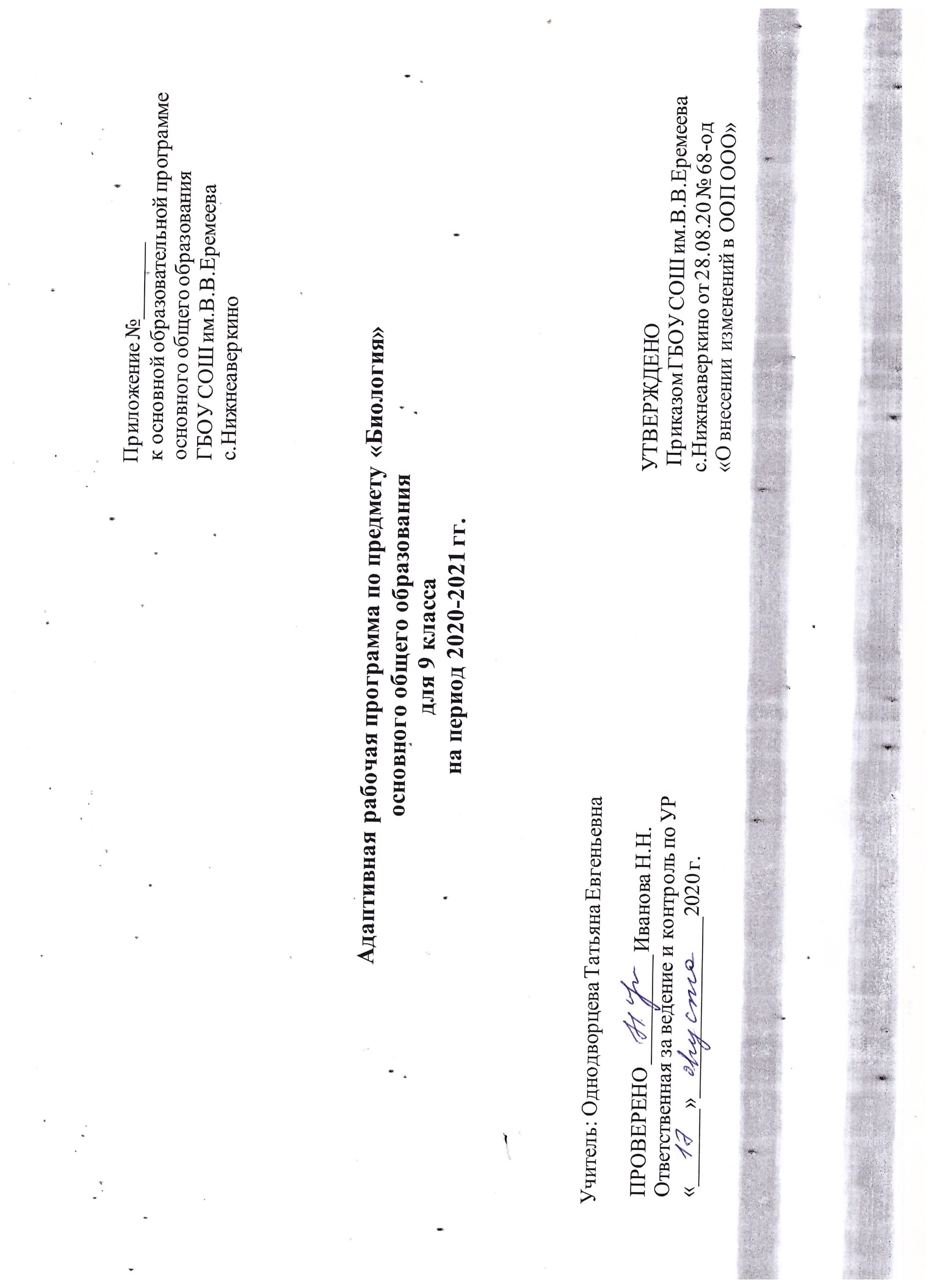 I. Пояснительная запискаАдаптированная рабочая программа составлена для учащихся 9класса, в котором в условиях инклюзии обучаются 3 детей с задержкой психического развития, которым ПМПК рекомендовала обучение по адаптированной образовательной программе для детей с ЗПР, а так же дети со школьными трудностями различного характера. Рабочая программа составлена на основе Федерального Государственного стандарта, Примерной программы основного общего образования по биологии и Программы основного общего образования по биологии для 9 класса «Многообразие живых организмов» автора Н.И. Сонина, АОП ООО, Программы для общеобразовательных учреждений. Биология. 6-11 классы. - М.: Дрофа, 2009, полностью отражающей содержание Примерной программы, с дополнениями, не превышающими требования к уровню подготовки обучающихся. Согласно действующему Базисному учебному плану, рабочая программа для 9-го класса предусматривает обучение биологии в объеме 2 часа в неделю (Федеральный компонент). Особое внимание уделяется учету возрастных и психофизических особенностей учащихся с ЗПР. Цели обучения:- освоение знаний о живой природе и присущих ей закономерностях; строении, жизнедеятельности и средообразующей роли живых организмов; о роли биологической науки в практической деятельности людей; методах познания живой природы;- овладение умениями применять биологические знания для объяснения процессов и явлений живой природы, жизнедеятельности собственного организма; использовать информацию о современных достижениях в области биологии и экологии, о факторах здоровья и риска; работать с биологическими приборами, инструментами, справочниками; проводить наблюдения за биологическими объектами и состоянием собственного организма, биологические эксперименты;- развитие познавательных интересов, интеллектуальных и творческих способностей в процессе проведения наблюдений за живыми организмами, биологических экспериментов, работы с различными источниками информации;- воспитание позитивного ценностного отношения к живой природе,собственному здоровью и здоровью других людей; культуры поведения в природе;- использование приобретенных знаний и умений в повседневной жизни для ухода за растениями, домашними животными, заботы о собственном здоровье, оказания первой помощи себе и окружающим; оценки последствий своей деятельности по отношению к природной среде, собственному организму, здоровью других людей; для соблюдения правил поведения в окружающей среде, норм здорового образа жизни, профилактики заболеваний, травматизма и стрессов, вредных привычек, ВИЧ-инфекции.Данный курс построен на основе сравнительного изучения основных групп организмов, их строения и жизнедеятельности. Это помогает детям с ЗПР развивать основные познавательные процессы, устанавливать логические связи.Для приобретения практических навыков и повышения уровня знаний в рабочую программу включены лабораторные и практические работы, предусмотренные Примерной программой. Нумерация лабораторных работ дана в соответствии с последовательностью уроков, на которых они проводятся. Все лабораторные и практические работы являются этапами комбинированных уроков и могут оцениваться по усмотрению учителя.Лабораторные работы способствуют детям развивать основные познавательные процессы, дает возможность расширить кругозор у детей с ЗПР, помогают систематизации учебного материала.Некоторые темы, согласно программе изучаются ознакомительно, в виде творческих заданий (доклады, сообщения), согласно авторской программе Н.И. Сонина выделены курсивом. Практически на каждом уроке используются краеведческие сведения.Рабочая программа ориентирована на использование учебника:1. Сонин Н.И. «Биология. Живой организм» 6 класс: Учеб. для общеобразоват. учеб. заведений. - М.: Дрофа, 2009.а также методических пособий для учителя:Программы для общеобразовательных учреждений. Биология. 6-11 классы. - М.: Дрофа, 2009. -138 с;Сборник нормативных документов. Биология / Сост. Э.Д. Днепров, А. Г, Аркадьев. М.: Дрофа.Коррекционно-развивающие задачи:При изучении данного курса решаются следующие коррекционно - развивающие задачи:-расширение кругозора обучающихся;-повышение их адаптивных возможностей благодаря улучшению социальной ориентировки, обогащение жизненного опыта детей путем организации непосредственных наблюдений в природе и обществе, в процессе предметно-практической и продуктивной деятельности;-систематизация знаний и представлений, способствующая повышению интеллектуальной активности учащихся и лучшему усвоению учебного материала по другим учебным дисциплинам;-улучшение зрительного восприятия, зрительной и словесной памяти, активизация познавательной деятельности;-активизация умственной деятельности (навыков планомерного и соотносительного анализа, практической группировки и обобщения, словесной классификации изучаемых предметов из ближайшего окружения ученика);- систематизация знаний и навыков в междисциплинарных областях (краеведение, экология, гигиена, технология, экономика, труд).II. Тематическое планирование. Биология 9 класс.( 2 ч. в неделю, всего –68 ч.)№ТемаЧасыВиды деятельностиПланируемые результаты1Биология - наука о живой природе1 ч.Работа с учебником, рабочими тетрадями, таблицами,плакатами. Просмотр учебныхвидеофильмов.Использованиеинтернет ресурса.Изготовление рефератов.Уметь давать определениятермину - биология. Объяснять рольбиологии в практической деятельности людей.2Признаки живых организмов1 ч.Работа с учебником, рабочими тетрадями, таблицами,плакатами. Просмотр учебныхвидеофильмов.Использованиеинтернет ресурса.Изготовление рефератов.Уметь называть свойства живого.3Видообразование1 ч.Работа с учебником, рабочими тетрадями, таблицами,плакатами. Просмотр учебныхвидеофильмов.Использованиеинтернет ресурса.Изготовление рефератов.Называть уровни организации жизни.Определять биологические объекты в определенную систематическую группу.4Предпосылки возникновения ученияЧ. Дарвина1 ч.Работа с учебником, рабочими тетрадями, таблицами,плакатами. Просмотр учебныхвидеофильмов.Использованиеинтернет ресурса.Изготовление рефератов.Уметь выявлять и описыватьпредпосылки и учения Ч. Дарвина.5Естественный отбор2 ч.Работа с учебником, рабочими тетрадями, таблицами,плакатами. Просмотр учебныхвидеофильмов.Использованиеинтернет ресурса.Изготовление рефератов.Уметь называть основные показания естественного отбора. Давать определение изменчивости наследственности.6Формы естественного отбора1 ч.Работа с учебником, рабочими тетрадями, таблицами,плакатами. Просмотр учебныхвидеофильмов.Использованиеинтернет ресурса.Изготовление рефератов.Знать формы естественного отбора.7Приспособленность организма к среде обитания2 ч.Работа с учебником, рабочими тетрадями, таблицами,плакатами. Просмотр учебныхвидеофильмов.Использованиеинтернет ресурса.Изготовление рефератов.Уметь называть основные типа приспособленностей организмов кокружающей среде, адаптации.8Вид. Критерии. Структура1 ч.Работа с учебником, рабочими тетрадями, таблицами,плакатами. Просмотр учебныхвидеофильмов.Использованиеинтернет ресурса.Изготовление рефератов.Уметь давать основные понятия виду, перечислять критерии вида.9Популяция1 ч.Работа с учебником, рабочими тетрадями, таблицами,плакатами. Просмотр учебныхвидеофильмов.Использованиеинтернет ресурса.Изготовление рефератов.Уметь давать определения термину- популяция. Называть популяционную структуру вида.10Видообразование1 ч.Работа с учебником, рабочими тетрадями, таблицами,плакатами. Просмотр учебныхвидеофильмов.Использованиеинтернет ресурса.Изготовление рефератов.Уметь давать определение термину - вид. Различать географические иэкологические видообразования.11Главные направления эволюции2 ч.Работа с учебником, рабочими тетрадями, таблицами,плакатами. Просмотр учебныхвидеофильмов.Использованиеинтернет ресурса.Изготовление рефератов.Уметь давать определения основнымпонятиям: макроэволюция, ароморфоз, идиоадаптация, дегенерация.12Развития жизни на Земле5 ч.Работа с учебником, рабочими тетрадями, таблицами,плакатами. Просмотр учебныхвидеофильмов.Использованиеинтернет ресурса.Изготовление рефератов.Уметь давать определение термину- гипотеза. Знать основные понятия: палеонтология, прокариоты, автотрофы, гетеротрофы. Знать эры жизни и древнихлюдей, живущих в этих эрах.13Органические вещества3 ч.Работа с учебником, рабочими тетрадями, таблицами,плакатами. Просмотр учебныхвидеофильмов.Использованиеинтернет ресурса.Изготовление рефератов.Знать органические вещества: белки,углеводы, жиры, нуклеиновые кислоты, их строение, значение в работе клетки.14Неорганические вещества1 ч.Знать роль воды и минеральных солей вжизнедеятельности клетки.15Обмен веществ и энергии. Биосинтез белка2 ч.Знать биосинтез белка. Уметь показатьна плакате транскрипцию и трансляцию в этом процессе.16Энергетический обмен. Дыхание1 ч.Знать основные понятия: гликолиз,брожение, дыхание. Уметь описание строение АТФ.17Прокариотическая клетка1 ч.Знать внешнее и внутренние строение бактерий, их жизнедеятельность.Значение в природе и жизни человека, отличительные признаки от других царств.18Эукариотическая клетка2 ч.Знать строение клетки, функцииорганоидов.19Особенности строения растительной и животной клетки1 ч.Знать особенности строения растительной и животной клетки20Деление клеток. Митоз,мейоз2 ч.Знать фазы деления клеток, ихбиологическую роль в жизни клеток.21Клеточная теория1 ч.Знать учѐных, разработавших клеточную теорию. Называть положения клеточной теории.22Размножение и индивидуальное развитиеорганизмов5 ч.Знать бесполое и половое размножение. Виды клеток. Онтогенез, значениезародышевого сходства.23Наследственность и изменчивость организмов13 ч.Знать основные понятия генетики. Знать формулировки законов Мендаля. Уметь решать задачи по образцу 1,2,3 закон Мендаля. Уметь называть основные понятия: мутация, изменчивость, полиплоидия. Анализировать различныемутации в генетики и селекции.24Взаимоотношения организмов и среды. Основы экологии11 ч.Знать структуру биосферы, круговороты веществ в природе. Умет назвать экологические факторы, приводить примеры биогеоценозов. Составлять схемы пищевых связей. Указывать взаимоотношения между организмами. Описывать экосистемы своей местности, природные ресурсы, экологическиепроблемы, последствия деятельности человека в экосистеме.25Обобщение5 ч.Уметь объяснять основные свойства живых организмов, как результатэволюции живой материи.